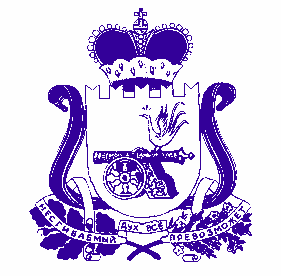 АДМИНИСТРАЦИИПРЕЧИСТЕНСКОГО СЕЛЬСКОГО  ПОСЕЛЕНИЯДУХОВЩИНСКОГО РАЙОНА СМОЛЕНСКОЙ ОБЛАСТИПОСТАНОВЛЕНИЕот 19 марта 2024 года                   № 26В соответствии с требованиями Федерального закона Российской Федерации «О персональных данных» от 27.07.2006г. № 152-ФЗ, приказа Федеральной службы по надзору в сфере связи, информационных технологий и массовых коммуникаций от 27.10.2022г. №178 «Об утверждении Требований к оценке вреда, который может быть причинен субъектам персональных данных в случае нарушения Федерального закона «О персональных данных»,  руководствуясь Уставом Пречистенского сельского поселения Духовщинского района Смоленской области, Администрация Пречистенского сельского поселения Духовщинского района Смоленской областиПОСТАНОВЛЯЕТ:1. Создать комиссию по оценке вреда, который может быть причинен субъектам персональных данных в случае нарушения Администрацией   Пречистенского сельского поселения Духовщинского района Смоленской области Федерального закона «О персональных данных» (далее – Комиссия) в составе: 2. Утвердить Правила оценки вреда, который может быть причинен субъектам персональных данных в случае нарушения Федерального закона «О персональных данных» (приложение 1).3. Утвердить форму акта оценки вреда, который может быть причинен субъектам персональных данных в случае нарушения Федерального закона «О персональных данных» (приложение 2).4. Обнародовать настоящее постановление путем размещения на официальном сайте Администрации Пречистенского сельского поселения Духовщинского района Смоленской области в информационно-телекоммуникационной сети «Интернет» https://prechistoe.admin-smolensk.ru/.   5.  Контроль за исполнением настоящего постановления оставляю за собой.Глава муниципального образованияПречистенского сельского поселенияДуховщинского района                                                        Смоленской области                                                                                  Смирнова Т.А.   Правила оценки вреда, который может быть причинен субъектам персональных данных в случае нарушения Федерального закона «О персональных данных».1. Общие положения1.1. Настоящие правила оценки вреда, который может быть причинен субъектам персональных данных в случае нарушения Федерального закона «О персональных данных» (далее– Правила), разработаны с учетом:– Федерального закона от 27 июля 2006г. №152-ФЗ «О персональных данных»;– приказа Федеральной службы по надзору в сфере связи, информационных технологий и массовых коммуникаций от 27 октября 2022г. №178 «Об утверждении Требований к оценке вреда, который может быть причинен субъектам персональных данных в случае нарушения Федерального закона «О персональных данных».1.2. Целью разработки настоящих Правил является установление общего порядка проведения оценки вреда, который может быть причинен субъектам персональных данных в случае нарушения Администрацией Пречистенского сельского поселения Духовщинского района Смоленской области (далее– Администрация) Федерального закона «О персональных данных» (далее–оценка вреда).1.3. В целях оценки вреда в Администрации создается комиссия по оценке вреда, который может быть причинен субъектам персональных данных в случае нарушения Федерального закона «О персональных данных» (далее– Комиссия). Численный и персональный состав Комиссии утверждается постановлением Администрации.1.4. Настоящие Правила подлежат анализу и, при необходимости, пересмотру в случаях изменения законодательства Российской Федерации в отношении обработки персональных данных.2. Порядок оценки вреда, который может быть причинен субъектам персональных данных, и документирование результатов2.1. Оценка вреда осуществляется Комиссией в отношении всех категорий субъектов, персональные данные которых обрабатываются в Администрации.2.2. Комиссией в отношении каждой категории субъекта персональных данных на основании приведенных ниже показателей присваивается одна из степеней вреда, который может быть причинен субъектам персональных данных в случае нарушения Федерального закона «О персональных данных».2.3. Высокая степень вреда устанавливается, если в отношении субъекта персональных данных применим хотя бы один из следующих показателей:– Администрация обрабатывает сведения, которые характеризуют физиологические и биологические особенности человека, на основании которых можно установить его личность (биометрические персональные данные) и которые используются Администрацией для установления личности субъекта персональных данных. Исключением является обработка биометрических персональных данных в случаях, установленных федеральными законами, предусматривающими цели, порядок и условия обработки биометрических персональных данных;– Администрация обрабатывает специальные категории персональных данных, касающиеся расовой, национальной принадлежности, политических взглядов, религиозных или философских убеждений, состояния здоровья, интимной жизни, сведений о судимости. Исключением является обработка специальных категорий персональных данных в случаях, установленных федеральными законами, предусматривающими цели, порядок и условия обработки специальных категорий персональных данных;– Администрация обрабатывает персональные данные несовершеннолетних для исполнения договора, стороной которого либо выгодоприобретателем или поручителем по которому является несовершеннолетний, а также для заключения договора по инициативе несовершеннолетнего или договора, по которому несовершеннолетний будет являться выгодоприобретателем или поручителем в случаях, не предусмотренных законодательством Российской Федерации;– Администрация осуществляет обезличивание персональных данных, в том числе с целью проведения оценочных (скоринговых) исследований, оказания услуг по прогнозированию поведения потребителей товаров и услуг, а также иных исследований, не предусмотренных пунктом 9 части 1 статьи 6 Федерального закона от 27 июля 2006г. №152-ФЗ «О персональных данных»;– Администрация поручает осуществлять обработку персональных данных граждан Российской Федерации иностранному лицу (иностранным лицам);– Администрация осуществляет сбор персональных данных с использованием баз данных, находящихся за пределами Российской Федерации.2.4. Средняя степень вреда устанавливается, если в отношении субъекта персональных данных применим хотя бы один из нижеприведенных показателей и не применимы показатели, указанные в п.2.3:– Администрация распространяет персональные данные субъектов на официальном сайте в информационно-телекоммуникационной сети «Интернет», т.е. предоставляет персональные данные субъектов персональных данных неограниченному кругу лиц. Исключением является распространение персональных данных в случаях, установленных федеральными законами, предусматривающими цели, порядок и условия распространения персональных данных;– Администрация осуществляет обработку персональных данных в дополнительных целях, отличных от первоначальной цели сбора персональных данных;– Администрация осуществляет продвижение товаров, работ, услуг на рынке путем осуществления прямых контактов с потенциальным потребителем с использованием баз персональных данных, владельцем которых является иной оператор;– Администрация получает согласие на обработку персональных данных посредством реализации на официальном сайте в информационно-телекоммуникационной сети «Интернет» функционала, не предполагающего дальнейшую идентификацию и(или) аутентификацию субъекта персональных данных;– Администрация осуществляет деятельность по обработке персональных данных, предполагающую получение согласия на обработку персональных данных, содержащего положения о предоставлении права осуществлять обработку персональных данных определенному и(или) неопределенному кругу лиц в целях, несовместимых между собой.2.5. Низкая степень вреда устанавливается, если в отношении субъекта персональных данных применим хотя бы один из нижеприведенных показателей и не применимы показатели, указанные в п.2.3 и п.2.4:– Администрация осуществляет ведение общедоступных источников персональных данных, сформированных в соответствии со статьей 8 Федерального закона от 27 июля 2006г. №152-ФЗ «О персональных данных»;– в качестве ответственного за обработку персональных данных в Администрации назначено лицо, не являющееся штатным сотрудником Администрации.2.6. В случае, если по итогам проведенной оценки вреда установлено, что в рамках деятельности по обработке персональных данных субъекту персональных данных могут быть причинены различные степени вреда, подлежит применению более высокая степень вреда.2.7. В случае, если по итогам проведенной оценки вреда в отношении субъекта персональных данных не применим ни один показатель, указанный в п.2.3-2.5, Комиссия делает вывод об отсутствии степени вреда, который может быть причинен субъектам персональных данных.2.8. По итогам проведенной оценки Комиссия готовит Акт оценки вреда, который может быть причинен субъектам персональных данных в случае нарушения Федерального закона «О персональных данных». Документ в обязательном порядке должен содержать следующую информацию:– наименование и адрес Администрации;– дату издания акта оценки вреда;– дату проведения оценки вреда;– фамилию, имя, отчество (при наличии) и должности лиц, входящих в состав Комиссии, а также их подписи;– степень вреда, который может быть причинена субъекту персональных данных, в соответствии с показателями, определяющими степень возможного вреда, указанными в п.2.3-2.5 настоящих Правил.2.9. Повторное проведение оценки вреда осуществляется Комиссией в следующих случаях:– изменение в Администрации особенностей обработки персональных данных, влияющих на показатели, определяющие степень возможного вреда, указанные в п.2.3-2.5 настоящих Правил;– начало обработки в Администрации персональных данных новых категорий субъектов персональных данных.3. Ответственность3.1. Члены Комиссии несут персональную ответственность за ненадлежащее исполнение или неисполнение положений настоящих Правил.Форма акта оценки вредаУТВЕРЖДАЮ__________________________________                                                                                           (руководитель организации)__________ / ________________(подпись)             (расшифровка подписи)«___» __________ 20__г.Акт № ______оценки вреда, который может быть причинен субъектам персональных данныхв случае нарушения Федерального закона «О персональных данных»д. ______________                                                            «___» __________ 20___ г.Комиссия, уполномоченная_____________________________________________________________________(наименование (юридического лица) или фамилия, имя, отчество (при наличии) (физического лица)________________________________________________________________________________________и адрес оператора)в составе председателя_____________________________________________________________________(фамилия, имя, отчество (при наличии), должность)и членов_____________________________________________________________________(фамилия, имя, отчество (при наличии), должность)__________________________________________________________________________________(фамилия, имя, отчество (при наличии), должность)_____________________________________________________________________(фамилия, имя, отчество (при наличии), должность)наделенная полномочиями в соответствии с_____________________________________________________________________(реквизиты документа о создании комиссии и наделении ее полномочиями)составила настоящий акт о нижеследующем:Комиссией в соответствии с положениями Федерального закона от 27.07.2006 № 152-ФЗ и приказа Федеральной службы по надзору в сфере связи, информационных технологий и массовых коммуникаций от 27.10.2022 № 178 «Об утверждении Требований к оценке вреда, который может быть причинен субъектам персональных данных в случае нарушения Федерального закона "О персональных данных"»_____________________________________________________________________(дата проведения оценки вреда)осуществлена оценка вреда, который может быть причинен субъектам персональных данных в случае нарушения Федерального закона от 27.07.2006 № 152-ФЗ «О персональных данных» и определена степень вреда, который может быть причинен субъекту персональных данных, –_____________________________________________________________________(укажите степень вреда, который может быть причинен субъекту персональных данных:высокая, средняя или низкая)Обоснование:_____________________________________________________________________(укажите обоснование выбора комиссией степени вреда)Председатель комиссии:______________________    ____________________    _______________________(должность (при наличии) 	                      (подпись председателя комиссии)            (расшифровка подписипредседателя комиссии)                                                                                                    председателя комиссии)                                          "___ " _____________ 20__ г.Члены комиссии:______________________    ____________________    _______________________(должность (при наличии) 	                          (подпись члена комиссии)                      (расшифровка подписи       члена комиссии)                                                                                                            члена комиссии)"___ " _____________ 20__ г.______________________    ____________________    _______________________(должность (при наличии) 	                          (подпись члена комиссии)                      (расшифровка подписи       члена комиссии)                                                                                                            члена комиссии)"___ " _____________ 20__ г.______________________    ____________________    _______________________(должность (при наличии) 	                          (подпись члена комиссии)                      (расшифровка подписи       члена комиссии)                                                                                                            члена комиссии)"___ " _____________ 20__ г.Об оценке вреда, который может быть причинен субъектам персональных данных в случае нарушения Федерального закона «О персональных данных»Смирнова Татьяна АлександровнаГлава муниципального образования Пречистенского сельского поселения Духовщинского района Смоленской области, председатель комиссииГлава муниципального образования Пречистенского сельского поселения Духовщинского района Смоленской области, председатель комиссииПетрусева Юлия НиколаевнаСпециалист I категории, заместитель председателя комиссииСпециалист I категории, заместитель председателя комиссииПаршенкова Любовь ВасильевнаГлавный специалист, секретарь комиссии Главный специалист, секретарь комиссии Члены комиссии:Керсанова Наталья ЕвгеньевнаВедущий специалист Сивакова Наталья ВладимировнаСтарший менеджерПриложение  1  к постановлению Администрации Пречистенского сельского поселения Духовщинского района Смоленской области от  19 марта 2024 года № 26Приложение  2  к постановлению Администрации Пречистенского сельского поселения Духовщинского района Смоленской области от  19 марта 2024 года № 26